     AVELSFUNKTIONÄRERNAS RAPPORT 2015  En rasspecifik avelsstrategi (RAS) är en handlingsplan för aveln inom en specifik ras där SKK:s Avelspolicy anger målen, strategin och beskriver vägen dit. Den sjösattes 2010 i SGSK och ska utvärderas och revideras 2015. (Finns att läsa i sin helhet på SGSK hemsida). Inför revisionen görs en årlig utvärdering av arbetet som bla ska ligga till grund för eventuella förändringar av dokumentet. Översyn av RAS har gjorts under 2015, inga förändringar ansågs föreligga. Det är viktigt att Du som medlem framför dina åsikter kring RAS till styrelsen eller avelsrådet så vi kan fortsätta att utveckla vår gordonsetter på bästa sätt.  AVELSBASGordonsettern är en relativt liten ras i Sverige och för att den på sikt ska överleva finns i RAS följande strategi och mål:  Strategi Stimulera nyttjandet av fler hanhundar, såväl svenska som utländska. Begränsa matadoraveln (högst 35 avkommor per hanhund) Inte para mer närbesläktade individer än kusiner (inavelsökning 6,25 %). Beräkna inavelsökning för tänkta kombinationer och publicera detta på valplistan.  Mål Bibehålla den effektiva populationen över det kritiska antalet på 50 djur. Bibehålla inavelsökningen mot det rekommenderade värdet 2,5 % baserat på fem generationer. Antal registrerade GS (SKKs avelsdata) 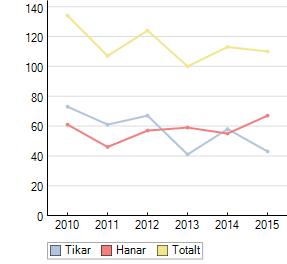 
COI för svenskfödda gordonsettrar 2008 – 2015			2008	2009	2010	2011	2012	2013	2014	2015Inavelsgrad		1,1%	0,6%	0,7%	0,7%	1,2%	0,7%	2,0%	0,8%		Rasens genomsnittliga inavelsgrad. Beräknad över 5 generationer. 

AF:s kommentarer Antal registrerade GS 2015 är 110 hundar vilket är jämförbart med de tre föregående åren.  Inavelsökningen (COI) för 2015 var 0,8 % baserat på fem generationer vilket är under det optimala riktvärdet 2,5%. Kullstorleken anses kopplad till inavelsgraden på så sätt att kullstorleken generellt minskar i takt med ökningen av inavelsgraden.  Strategierna följs till stor del och därmed uppnår vi delvis de ställda målen vilket är mycket positivt. Men som tidigare påtalats kan vi inte luta oss tillbaka och vara nöjda med att vi delvis uppnått målen redan nu utan arbetet måste hela tiden fortgå enligt strategin för att resultaten ska bibehållas och förbättras. Med den lilla avelsbas vi jobbar med inom rasen räcker det med en dåligt planerad parning för att resultatet ska se helt annorlunda ut. AF vill ge en eloge till alla uppfödare och hanhundsägare som gjort ett bra jobb under 2014 och uppmanar er att fortsätta att tänka på RAS när ni planerar era kullar! HÄLSOSTATUS Ledsjukdomar Höftledsdysplasi (HD) och armbågsledsdysplasi (ED) är polygent nedärvda utvecklingsrubbningar som finns beskriva i RAS. När det gäller HD följs sedan länge SKK:s hälsoprogram och grundregler. Frekvensen ED bland svenska gordonsettrar verkar inte vara något problem.  Strategi Verka för att flertalet ägare HD-röntgar sin hund. Undvika parningar mellan individer vilka bägge har helsyskon med HD. Uppmana fler att ED-röntga i samband med HD-röntgen. Mål Minst 50 % av registrerade hundar skall HD röntgas. Bibehålla HD frekvensen på nuvarande nivå (ca 12 %) trots en breddad avelsbas. Kartlägga förekomsten av ED.  AF:s kommentarer Årskullen från 2012 visar en oroande hög andel HD, dock har andelen HD belastade hundar sjunkigt 2013.  Andelen HD röntgade hundar födda 2010 –2015 är endast 24 %. Medelåldern för gordonsettrar vid röntgenundersökning för SKK är ca 17 månader. När så få djur i populationen är 4undersökta ges ingen rättvisande bild av frekvensen HD. Den låga andelen undersökta djur är alarmerande. Även om kraven på att föräldradjuren ska vara HD-fria är oförändrat så tappar vi viktig information om föräldrarnas syskon och kullarnas status som helhet. Eftersom nedärvningen är polygen och sjukdomen komplex gäller det att vi kan behålla överblicken över sjukdomen och det gör vi bäst genom att undersöka så stor del av våra hundar som möjligt. En möjlig förklaring till att siffrorna ser ut som de gör är en ökad export av hundar till andra nordiska länder. Deras hälsodata förs inte automatiskt in i SKK:s register där vi hämtar information. Svenskfödda HD-röntgade gordonsettrar i norden får sitt resultat publicerat på SGSK:s hemsida.Andelen undersökta hundar avseende ED har legat relativt konstant på en riktigt låg nivå, under flera år. Med så få undersökta djur går det naturligtvis inte att kartlägga förekomsten inom rasen. Det kan vara så att man inte uppfattar ED som något större problem inom rasen men för de enskilda hundar som drabbas är oftast ED en allvarligare sjukdom än HD som påverkar funktionen i större grad. Vi vill uppmana alla hundägare och uppfödare att hjälpa till i avelsarbetet för friska gordonsettrar genom att låta röntgenundersöka era hundar. Övriga sjukdomar Klolossning (Symmetrisk lupoid onychodystrofi = SLO) 
(som ger nedsatt sköldkörtelfunktion) är de specifika sjukdomar som nämns i RAS. För båda gäller att arvsgången inte är fastställd för gordonsetter och därmed finns inte heller några bekämpningsprogram framtagna. Kring SLO pågår forskning i samarbete med Norge vilket redovisas kontinuerligt i Avance och på SGSK hemsida. Antalet officiellt anmälda fall av SLO är jämfört med tidigare år fortsatt lågt. se SGSK hemsida. Enligt en enkät Norska Gordonsetterklubben skickade ut till sina medlemmar under 2012 så är ca 12 % av rasen drabbad. Vi har under året fått en del information om sjuka hundar. Men det är väldigt få som har valt att skriva under ett medgivande för publicering. 
Godkänt publisering för klolossning.
S12494/2009 Allie u: Mountaineer’s Enya e: Kvaenangsfjellet’s KyrosKronisk Lymfocytär Thyreoidit
När det gäller sköldkörtelsjukdomen Kronisk Lymfocytär Thyreoidit får vi vara uppmärksamma på djur som drabbas bla genom att studera djurförsäkringsstatistik avseende sjukdomar. Det är också viktigt att hundägare informerar AF om diagnosen ställs. 
Godkänt för publisering för Lymfocytär Thyreoidit.
SE33309/2012 Martini’s Olydia u: Gråsjövalens Ninotchka e: Chartan Brooklyn PRA (Progressiv Retinal Atrofi), en ögonsjukdom som leder till blindhet, dykt upp i ökad omfattning i bla Storbritannien men även i Norge har ett antal fall rapporterats. Sedan mars 2011 finns ett DNA-test på denna sjukdom, ett 1000-tal gordonsetter runt om i världen är nu testade varav ca hälften är bärare och några procent är sjuka. I Sverige ser det lika ut. AF vill uppmana att de hundar som ska användas i avel testas för denna sjukdom. De hundar vars ägare har anmält sina hundars test till avelsfunktionärerna har publicerats på SGSK:s hemsida resp Avance.Cerebellär cortikal abiotrofi (CCA) är en ärftlig sjukdom som angriper lillhjärnan och för den som vill läsa mer finns information på SGSK hemsida. Sedan några månader finns ett test att tillgå på denna sjukdom. Detta mycket tack vara AF:s arbete i Sverige och Norge. Vi hänvisar till SGSK:s hemsida där information finns hur man går tillväga för att testa sin hund. AF vill uppmana att de hundar som ska användas i avel testas för denna sjukdom. De hundar vars ägare har anmält sina hundars test till avelsfunktionärerna har publicerats på SGSK:s hemsida resp Avance. Måt för PRA och CCA är att kartlägga förekomsten och med hjälp av SKKs genetikgrupp ta fram en strategi för framtiden.Ceroid lipofuscinos (CL)  SGSK har fått kännedom om att sjukdomen CL nyligen påvisats hos franska gordonsettrar av jaktstam. I Skandinavien har CL (hjernesvinn = norska, NCL = franska) i flera decennier varit känt hos engelsk setter, och i slutet av 1980-talet föddes även en norsk gordonsetterkull med sjukdomen. På RASG:s (Franska Gordonsetterklubben) hemsida http://www.settergordon.com/  framgår att flera franska kullar insjuknat under senare tid. Hitintills har endast jagande gordonsettrar drabbats, och då blodslinjerna finns i Skandinavien måste detta tas på största allvar.

CL är en ärftlig neurologisk sjukdom. Den nedärvs på samma sätt som PRA och CCA, d.v.s. autosomalt recessivt. Det krävs dubbla anlag för att hunden ska insjukna. Djur med endast ett anlag är friska med de kan föra sjukdomen vidare till avkomman. CL debuterar i regel omkring ettårsåldern och den leder obönhörligen till döden. Symtomen är successiv förlust av orienteringsförmåga, syn och hörsel.

Dessbättre finns DNA-test för CL på engelsk setter. Eftersom det är exakt samma sjukdom som drabbar vår ras kan testet också användas gordonsettern. Mer information om CL samt hur du går till väga för att testa din hund finns på Svenska Engelska Setterklubbens hemsida http://www.engelskasetterklubben.se/  samt på Norska Engelska Setterklubbens hemsida http://www.avl.no/

 Idag (2014) finns DNA test så nu behöver det inte födas valpar som kommer att drabbas av CL och det behövs inte exkludera några friska hundar ur aveln utan med ett enkelt test få svar om hunden är Frisk, Bärare eller Behäftad. Vi kan avla på en hund som är Bärare så länge partnen är Fri. På så sätt kommer vi i framtiden kunna undvika att hundar drabbas av CL.

Är en av föräldrarna testad Fri kommer det inte att födas valpar som utvecklar CL.

(Det är ej nödvändigt att testa frisk hund som: ej är brukad i avel eller ej skall brukas i avel).EXTERIÖR I RAS beskrivs en oro för den exteriöra utvecklingen av gordonsettern där en uppdelning i små rasotypiska jakthundar och enorma ofunktionella ”showhundar” såsom reda skett i flera länder befaras även i Sverige. Strategi 
Uppmana våra uppfödare att i avel endast använda funktionellt korrekta och friska avelsddjur. Att lägga större tonvikt på det rastypiska. Utbilda och informera våra utställningsdomare så att inte för små hundar eller alltför stora så kallade showhundar premieras. Öka förståelsen för ras skillnader hos våra jaktprovsdomare. Mål 
Att med bibehållna jaktegenskaper få fram rastypiska gordonsettrar med för jakten funktionell och sund exteriör.CERTIFIKAT/CK PÅ UTSTÄLLNING I JAKTKLASS (Registrerade i SKK 2014) JAKTKLASS PÅ UTSTÄLLNING         CK CERT R-CERT CACIB SE 19259/2013 Zettertjärns Under Nitromethan               4     2                2SE 12184/2010 Zettertjärns Lill-Tasha                       1SE 41464/2012 Isliljans Yenna                             1     1                1SE27461/2007 Zettertjärns Darius                          1     1SE 24757/2013 Endalshöjdens indy Lauper                   4     2SE32703/2012 Zettertjärns Super Ztar                      2S66435/2008 Imingens EK Back in Black                     2SE 20917/2012 Åshöjdens Zelma                           4     2        2SE 32704/2012 Zettertjärns Segra                          1     1NO 44611/13 KJ App av Rastarkalv                          1     1SE 17950/2010 Avalonian’s Beisla                           2     1S 27493/2006 Mountaineer’s Eya                           2NO 35919/11 Svartholten’s Vilja                            1SE35643/2011 Glavaris DV Diezel                           1      1SE 43257/2013 Zettertjärns Vånna                          2      1        1SE 20413/2013 Ekdalens Ebony                             2               2SE 62302/2010 Endalshöjdens Bono                         3      1        1UCH 2015J SE UCH Galvaris DV Zlatan SE 35639/2011J SE UCH FI UCH NO UCH NORD UCH Kvannildalens Izadora SE 40240/2012J SE UCH Mountaineer’s Eya S27493/2006J SE UCH Zettertjärns Nikez SE43858/2010J SE UCH Zettertjärns Super Ztar SE32703/2012J SE UCH NO UCH Hagelsprutans Quicka Qulan S12526/2008SE UCH Nakkehagens Bd Tilde DK01314/11 AF:s kommentarer De i RAS fastställda målen när det gäller exteriör är naturligtvis inte helt enkla att mäta men ett sätt är att titta på hur bra omdömen våra hundar får i utställningsringen. MENTALITET Bakgrund 
Tidigare har försök till samordning av MH-tester gjorts via SGSKs distriktskontakter med dåligt resultat. Intresset hos våra hundägare för att genomföra MH-test har varit svalt men kravet på 60 beskrivna hundar för att göra en rasprofil har uppnåtts och det återstår att eventuellt tolka profilen och utvärdera rasen. SKK håller på att ta fram en ”Beteende och personlighetsbeskrivning för hund” BPH som värderasvara mer användbar för jakthundsraserna och då helst kompletterad med ett jaktligtanlagstest anpassat till respektive ras. I den enkät som gjorts bland utställningsdomare har inga negativa anmärkningar om mentalitet uttalats vilket också bekräftas av en genomläsning av ett stort antal utställningskritiker. Ingen gordonsetter har utfört ett BPH. Mål 
Att genom BPH och eventuellt jaktliga anlagstest inventera rasens mentala status. Att utveckla modeller som kan användas vid val avelsdjur. Strategi
Att följa arbetet med framtagande av BPH och verka för tillräckligt många gordonsettrar i Sverige Verka för att ett kompletterande jaktligt anlagstest anpassat till brittiska stående fågelhundar tas fram. FUNKTION/JAKTEGENSKAPER Gordonsettern är idag en omtyckt jakthund av många jägare och anses i allmänhet ha mycket bra jaktlust samt vara tidigt jaktmogen. Rasen har utvecklats enormt jaktligt sett över de senaste 20 åren. Den har också blivit mycket populär att äga då den är social och trevlig som individ.  Strategi I aveln bör jaktprovsmeriterade avelsdjur användas som därmed dokumenterat sina jaktliga egenskaper. I detta sammanhang skall dock även den mentala statusen och sundheten på individen vägas in. Bättre urval av avelsdjur med god mentalitet bland annat med hjälp av MH-beskrivning. I strategin finns bland annat punkten att utbilda ägare/förare vilket är en viktig del för att vi ska kunna uppnå målet i RAS. Runt om i landet anordnas olika typer av kurser, men träning kan man nästan aldrig få för mycket av så kanske kan detta arbete utökas ytterligare under de närmsta åren. Mål Fler jaktprovsmeriterade gordonsettrar, minst 20 % av alla starter skall leda till pris. SeAF:skommentar nedan. FÖRSTAPRISTAGARE PÅ JAKTPROV REGISTERADE HOS SKK 2015Åshöjdens Baron de Ley S33412/2009      1 sklZettertjärns Nikez SE43858/2010           2 sklZettertjärns Maffia SE13991/2010          1 ökl HP x 2Buskogens Isa DK10314/2014              1 ökl HPÅshöjdens Walther SE22296/2011          1 ökl HPKvannildalens Izadora SE40240/2012       1 ökl HPZettertjärns Super Ztar SE32703/2012       1 ökl HPGlavaris DV Zlatan SE35639/2011         1 ökl HPAvalonian’s Extra SE49091/2013          1 ukl x 2 vinnare av vinterfjällpokalenZettertjänrs Vånna SE43257/2013          1 ukl HP, 1 ukl x2Zettertjärns Vamp SE43258/2013          1 ukl HP, 1 uklZettertjärns Vanilla SE43256/2013         1 ukl HPSvitjods Raja SE30912/2013               1 ukl HPIdrefjällens Gracie SE 12466/2014         1 ukl HPSvitjods Rocky SE30909/2013             1 uklÅshöjdens Thelma SE36227/2014          1 uklÅshöjdens Thora SE36228/2014            1 uklMackan SE24326/2014                     1 uklJCH 2015C.I.T (internationell jaktchampion) Svitjods Olga S 61680/2004AF:s kommentarer År 2015 gav ett stort antal gordonsettrar med premier på jaktprov. Glädjande är att det har tagit flera höga premier i ukl och ökl 2015 och vinnare av Vinterfjällpokalen.AVELSFUNKTIONÄRER Sammankallande Tina HedmanLedamot Helene Stensby  Antal reg/år   2010   2010   2011   2011   2012   2012   2013   2013   2014   2014   2015   2015 Tikar (varav importer)     73   ( 6)    61   ( 4)    67   ( 1)    41   ( 4)    58   ( 8)    43   ( 2) Hanar (varav importer)     61   ( 2)    46   ( 8)    57   ( 3)    59   ( 5)    55   ( 3)    67   ( 6) Totalt     134   ( 8)    107   ( 12)    124   ( 4)    100   ( 9)    113   ( 11)    110   ( 8) Hundens andel av rasen Hanhundar använda i aveln 2014Hundens andel av rasen Hanhundar använda i aveln 2014Hundens andel av rasen Hanhundar använda i aveln 2014201520152015201520152015TotaltTotaltRegnrRegnrNamnOBS!% Antal kullar% Antal valparAntal kullarAntal kullarAntal valparKull-snittAntal kullarAntal valparSE58304/2013SE58304/2013Moment Of Glory Black Lofty13,320,4222110,5323SE35638/2011SE35638/2011Glavaris Dv Ztorm13,315,522168,0320NO39227/10NO39227/10Storsteinens Zeniks6,710,7111111,0218SE19702/2010SE19702/2010Mountaineer's Houston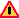 6,79,7111010,0110S38851/2005S38851/2005Fjällsikten's T-Rex6,78,71199,019SE35639/2011SE35639/2011Glavaris Dv Zlatan6,78,71199,019S44258/2006S44258/2006Gilbert6,77,81188,018S22462/2009S22462/2009Åshöjdens Uzzi6,74,91155,0212SE22294/2011SE22294/2011Åshöjdens Insp Fram6,74,91155,015PKRVII-13559PKRVII-13559Clipper Black Ivy6,74,91155,015NO39228/10NO39228/10Storsteinens Galante Gant6,71,91122,0211S34680/2007S34680/2007Side By Side's Advanced Preformance6,71,01111,011S20393/2008S20393/2008Vinterdalens Turbo6,71,01111,011Rasens genomsnittliga inavelsgrad. Beräknad över 5 generationer. 
                       
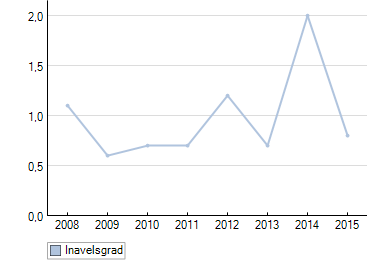 Rasens genomsnittliga inavelsgrad. Beräknad över 5 generationer. 
                       
Rasens genomsnittliga inavelsgrad. Beräknad över 5 generationer. 
                       
Rasens genomsnittliga inavelsgrad. Beräknad över 5 generationer. 
                       
Rasens genomsnittliga inavelsgrad. Beräknad över 5 generationer. 
                       
Rasens genomsnittliga inavelsgrad. Beräknad över 5 generationer. 
                       
Rasens genomsnittliga inavelsgrad. Beräknad över 5 generationer. 
                       
Rasens genomsnittliga inavelsgrad. Beräknad över 5 generationer. 
                       
Rasens genomsnittliga inavelsgrad. Beräknad över 5 generationer. 
                       
Rasens genomsnittliga inavelsgrad. Beräknad över 5 generationer. 
                       
Rasens genomsnittliga inavelsgrad. Beräknad över 5 generationer. 
                       
Diagnos2010 2010   2011   2011   2012   2012   2013   2013   2014   2014 ED ua (0) 14  (93,3 %) 6  (100,0 %) 12  (80,0 %) 7  (77,8 %) 1  (100,0 %) ED grad 1 1  (6,7 %) 2  (13,3 %)  2  (22,2 %) ED grad 2 ED grad 3 1  (6,7 %) Totalt antal undersökta  15 6 15 9 1 Snittålder för undersökning (månader)  20 22 19 17 12 Antal födda 114 95 120 109 84 Diagnos2010 2010   2011   2011   2012   2012   2013   2013   2014   2014 HD grad A 18  (41,9 %) 17  (65,4 %) 19  (46,3 %) 18  (41,9 %) 3  (33,3 %) HD grad B 15  (34,9 %) 8  (30,8 %) 11  (26,8 %) 15  (34,9 %) 6  (66,7 %) HD grad C 7  (16,3 %) 1  (3,8 %) 8  (19,5 %) 9  (20,9 %) HD grad D 3  (7,0 %) 3  (7,3 %) 1  (2,3 %) HD grad E Totalt antal undersökta  43 2641 43 9 Snittålder för undersökning (månader)  21 21 19 20 15 Antal födda 114       95 120 109 84 